АДМИНИСТРАЦИЯ ГОРОДА КЕДРОВОГО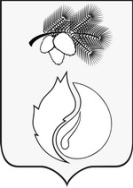 ПОСТАНОВЛЕНИЕТомская областьг. КедровыйО внесении изменений в постановление Администрации города Кедрового от 06.11.2020      № 371 «Об утверждении муниципальной программы «Муниципальное хозяйство муниципального образования «Город Кедровый»В соответствии со статьей 179 Бюджетного кодекса Российской Федерации, решением Думы города Кедрового от 26.12.2022 № 53 «О бюджете города Кедрового на 2023 год и плановый период 2024 и 2025 годов», постановлением Администрации города Кедрового от 01.09.2020 №301 «Об утверждении Порядка принятия решений о разработке муниципальных программ муниципального образования «Город Кедровый», их формирования и реализации, а также осуществления мониторинга за ходом их реализации»ПОСТАНОВЛЯЕТ:Внести в муниципальную программу «Муниципальное хозяйство муниципального образования «Город Кедровый» (далее – Программа), утвержденную постановлением Администрации города Кедрового от 06.11.2020 № 371, следующие изменения:в разделе 1 Программы строку 10 изложить в новой редакции:«»;раздел 4 Программы изложить в новой редакции:«4. Ресурсное обеспечение муниципальной программытыс. руб.»;в подпрограмме 1 «Содержание и развитие коммунальной инфраструктуры» Программы (далее – Подпрограмма 1):в разделе 1 Подпрограммы 1 строку 10 изложить в новой редакции:«»;б) раздел 3 Подпрограммы 1 изложить в новой редакции:«3. Перечень основных мероприятий и ресурсное обеспечение реализации подпрограммы муниципальной программы муниципального образования «Город Кедровый»тыс. руб.»;4)в подпрограмме 2 «Развитие транспортной инфраструктуры» Программы (далее – Подпрограмма 2):в разделе 1 Подпрограммы 2 строку 10 изложить в новой редакции:«»;б) раздел 3 Подпрограммы 2 изложить в новой редакции:«3. Перечень основных мероприятий и ресурсное обеспечение реализации подпрограммы муниципальной программы муниципального образования «Город Кедровый»тыс. руб.».5) в подпрограмме 3 «Управление собственностью муниципального образования «Город Кедровый» (далее – Подпрограмма 3):а) в разделе 1 Подпрограммы 3 строку 10 изложить в новой редакции:б) раздел 3 Подпрограммы 3 изложить в новой редакции:«3. Перечень основных мероприятий и ресурсное обеспечение реализации подпрограммы муниципальной программы муниципального образования «Город Кедровый»».Постановление вступает в силу со дня официального опубликования, распространяет свое действие на правоотношения, возникшие с 23 июня 2023 года и действует до окончания срока действия Программы.Опубликовать постановление в Информационном бюллетене городского округа «Город Кедровый», разместить на официальном сайте Администрации города Кедрового в информационно-телекоммуникационной сети «Интернет»: http://www.kedradm.ru.Контроль за исполнением постановления возложить на Первого заместителя Мэра города Кедрового.  Мэр города Кедрового                                   	                                                  Н.А. СоловьеваИванченко Татьяна Валерьевна 838(250) 35-535Согласовано: Первый заместитель Мэра города Кедрового                                                        И.В. Борисова«______»____________2022 г.Раздать:Барвенко О.С.   -   1экз.Иванченко Т.В.   -  1 экз.____________________ 2023 г.№ ______10Объем и источники финансирования муниципальной программы (с детализацией по годам реализации, тыс. рублей)ИсточникиВсего2021 год2022 год2023 год2024 год10Объем и источники финансирования муниципальной программы (с детализацией по годам реализации, тыс. рублей)Итого по всем источникам76171,1921784,222479,9726344,225562,810Объем и источники финансирования муниципальной программы (с детализацией по годам реализации, тыс. рублей)федеральный бюджет (по согласованию)0000010Объем и источники финансирования муниципальной программы (с детализацией по годам реализации, тыс. рублей)областной бюджет (по согласованию)25162,77879,406088,9710931,50262,8010Объем и источники финансирования муниципальной программы (с детализацией по годам реализации, тыс. рублей)местный бюджет51008,5013904,8116391,0015412,735300,0010Объем и источники финансирования муниципальной программы (с детализацией по годам реализации, тыс. рублей)внебюджетные источники (по согласованию)0000010Объем и источники финансирования муниципальной программы (с детализацией по годам реализации, тыс. рублей)Потребность00000Код аналитической программной классификацииКод аналитической программной классификацииКод аналитической программной классификацииКод аналитической программной классификацииКод аналитической программной классификацииНаименование муниципальной программы, подпрограммы, задачи, основного мероприятия, мероприятияНаименование муниципальной программы, подпрограммы, задачи, основного мероприятия, мероприятияОтветственный исполнитель, соисполнительОтветственный исполнитель, соисполнительРасходы бюджета муниципального образования, тыс. рублейРасходы бюджета муниципального образования, тыс. рублейРасходы бюджета муниципального образования, тыс. рублейРасходы бюджета муниципального образования, тыс. рублейРасходы бюджета муниципального образования, тыс. рублейМППпОММВсегоВсего2021 год 2022 год 2023 год2024 год7хххМуниципальная программа «Муниципальное хозяйство муниципального образования «Город Кедровый»Муниципальная программа «Муниципальное хозяйство муниципального образования «Город Кедровый»ВсегоВсего76171,2076171,2021784,2022479,9726344,235562,807хххМуниципальная программа «Муниципальное хозяйство муниципального образования «Город Кедровый»Муниципальная программа «Муниципальное хозяйство муниципального образования «Город Кедровый»Администрация города КедровогоАдминистрация города Кедрового68520,4968520,4918084,8720101,9024770,925562,807хххМуниципальная программа «Муниципальное хозяйство муниципального образования «Город Кедровый»Муниципальная программа «Муниципальное хозяйство муниципального образования «Город Кедровый»Отдел образования Администрации города КедровогоОтдел образования Администрации города Кедрового3570,993570,997,502139,481424,010,007хххМуниципальная программа «Муниципальное хозяйство муниципального образования «Город Кедровый»Муниципальная программа «Муниципальное хозяйство муниципального образования «Город Кедровый»МКДОУ детский сад № 1 "Родничок"МКДОУ детский сад № 1 "Родничок"27,5027,502,5012,5012,500,007хххМуниципальная программа «Муниципальное хозяйство муниципального образования «Город Кедровый»Муниципальная программа «Муниципальное хозяйство муниципального образования «Город Кедровый»МКОУ СОШ № 1 г. КедровогоМКОУ СОШ № 1 г. Кедрового3747,333747,333679,3334,0034,000,007хххМуниципальная программа «Муниципальное хозяйство муниципального образования «Город Кедровый»Муниципальная программа «Муниципальное хозяйство муниципального образования «Город Кедровый»МУ "Кедровская ЦБС"МУ "Кедровская ЦБС"23,3923,392,504,5916,300,007хххМуниципальная программа «Муниципальное хозяйство муниципального образования «Город Кедровый»Муниципальная программа «Муниципальное хозяйство муниципального образования «Город Кедровый»Муниципальное учреждение "Культура"Муниципальное учреждение "Культура"281,50281,507,50187,5086,500,0071ххПодпрограмма «Содержание и развитие коммунальной инфраструктуры»Подпрограмма «Содержание и развитие коммунальной инфраструктуры»ВсегоВсего23503,9223503,925135,548657,329711,060,0071ххПодпрограмма «Содержание и развитие коммунальной инфраструктуры»Подпрограмма «Содержание и развитие коммунальной инфраструктуры»Администрация города КедровогоАдминистрация города Кедрового19530,0419530,045113,046279,258137,750,0071ххПодпрограмма «Содержание и развитие коммунальной инфраструктуры»Подпрограмма «Содержание и развитие коммунальной инфраструктуры»Отдел образования Администрации города КедровогоОтдел образования Администрации города Кедрового2854,012854,017,502139,481424,010,0071ххПодпрограмма «Содержание и развитие коммунальной инфраструктуры»Подпрограмма «Содержание и развитие коммунальной инфраструктуры»МКДОУ детский сад № 1 "Родничок"МКДОУ детский сад № 1 "Родничок"27,5027,502,5012,5012,500,0071ххПодпрограмма «Содержание и развитие коммунальной инфраструктуры»Подпрограмма «Содержание и развитие коммунальной инфраструктуры»МКОУ СОШ № 1 г. КедровогоМКОУ СОШ № 1 г. Кедрового70,5070,502,5034,0034,000,0071ххПодпрограмма «Содержание и развитие коммунальной инфраструктуры»Подпрограмма «Содержание и развитие коммунальной инфраструктуры»МУ "Кедровская ЦБС"МУ "Кедровская ЦБС"23,3923,392,504,5916,300,0071ххПодпрограмма «Содержание и развитие коммунальной инфраструктуры»Подпрограмма «Содержание и развитие коммунальной инфраструктуры»Муниципальное учреждение "Культура"Муниципальное учреждение "Культура"281,50281,507,50187,5086,500,00Задача 1. Повышение надежности и эффективности производства и поставки коммунальных ресурсов.Задача 1. Повышение надежности и эффективности производства и поставки коммунальных ресурсов.Задача 1. Повышение надежности и эффективности производства и поставки коммунальных ресурсов.Задача 1. Повышение надежности и эффективности производства и поставки коммунальных ресурсов.Задача 1. Повышение надежности и эффективности производства и поставки коммунальных ресурсов.Задача 1. Повышение надежности и эффективности производства и поставки коммунальных ресурсов.Задача 1. Повышение надежности и эффективности производства и поставки коммунальных ресурсов.Задача 1. Повышение надежности и эффективности производства и поставки коммунальных ресурсов.Задача 1. Повышение надежности и эффективности производства и поставки коммунальных ресурсов.Задача 1. Повышение надежности и эффективности производства и поставки коммунальных ресурсов.Задача 1. Повышение надежности и эффективности производства и поставки коммунальных ресурсов.Задача 1. Повышение надежности и эффективности производства и поставки коммунальных ресурсов.Задача 1. Повышение надежности и эффективности производства и поставки коммунальных ресурсов.Задача 1. Повышение надежности и эффективности производства и поставки коммунальных ресурсов.711хОсновное мероприятие «Содержание и ремонт  объектов коммунальной инфраструктуры»Основное мероприятие «Содержание и ремонт  объектов коммунальной инфраструктуры»ВсегоВсего4865,554865,55529,222781,231555,100,00711хОсновное мероприятие «Содержание и ремонт  объектов коммунальной инфраструктуры»Основное мероприятие «Содержание и ремонт  объектов коммунальной инфраструктуры»Администрация города КедровогоАдминистрация города Кедрового4865,554865,55529,222781,231555,100,007111Содержание и ремонт объектов городской коммунальной инфраструктурыСодержание и ремонт объектов городской коммунальной инфраструктурыВсегоВсего4314,014314,01284,392724,521305,100,007111Содержание и ремонт объектов городской коммунальной инфраструктурыСодержание и ремонт объектов городской коммунальной инфраструктурыАдминистрация города КедровогоАдминистрация города Кедрового4314,014314,01284,392724,521305,100,007112Обустройство, содержание и ремонт источников водоснабжения в сельских населенных пунктахОбустройство, содержание и ремонт источников водоснабжения в сельских населенных пунктахВсегоВсего551,54551,54244,8356,71250,000,007112Обустройство, содержание и ремонт источников водоснабжения в сельских населенных пунктахОбустройство, содержание и ремонт источников водоснабжения в сельских населенных пунктахАдминистрация города КедровогоАдминистрация города Кедрового551,54551,54244,8356,71250,000,00712хОсновное мероприятие «Приведение качество сточных вод, сбрасываемых очистными сооружениями г. Кедрового, в соответствии с требованиями нормативов допустимых сбросов»Основное мероприятие «Приведение качество сточных вод, сбрасываемых очистными сооружениями г. Кедрового, в соответствии с требованиями нормативов допустимых сбросов»ВсегоВсего0,000,000,000,000,000,00712хОсновное мероприятие «Приведение качество сточных вод, сбрасываемых очистными сооружениями г. Кедрового, в соответствии с требованиями нормативов допустимых сбросов»Основное мероприятие «Приведение качество сточных вод, сбрасываемых очистными сооружениями г. Кедрового, в соответствии с требованиями нормативов допустимых сбросов»Администрация города КедровогоАдминистрация города Кедрового0,000,000,000,000,000,007121Изготовление проектной документации «Реконструкция канализационных очистных сооружений города Кедрового Томской областиИзготовление проектной документации «Реконструкция канализационных очистных сооружений города Кедрового Томской областиВсегоВсего0,000,000,000,000,000,007121Изготовление проектной документации «Реконструкция канализационных очистных сооружений города Кедрового Томской областиИзготовление проектной документации «Реконструкция канализационных очистных сооружений города Кедрового Томской областиАдминистрация города КедровогоАдминистрация города Кедрового0,000,000,000,000,000,007122Реконструкция канализационных очистных сооружений города Кедрового Томской областиРеконструкция канализационных очистных сооружений города Кедрового Томской областиВсегоВсего0,000,000,000,000,000,007122Реконструкция канализационных очистных сооружений города Кедрового Томской областиРеконструкция канализационных очистных сооружений города Кедрового Томской областиАдминистрация города КедровогоАдминистрация города Кедрового0,000,000,000,000,000,00713хОсновное мероприятие «Оказание поддержки ресурсоснабжающим организациям»Основное мероприятие «Оказание поддержки ресурсоснабжающим организациям»ВсегоВсего3692,243692,241038,002654,240,000,00713хОсновное мероприятие «Оказание поддержки ресурсоснабжающим организациям»Основное мероприятие «Оказание поддержки ресурсоснабжающим организациям»Администрация города КедровогоАдминистрация города Кедрового3692,243692,241038,002654,240,000,007131Предоставление субсидий ресурсоснабжающим организациям на компенсацию затрат и/или выпадающих доходовПредоставление субсидий ресурсоснабжающим организациям на компенсацию затрат и/или выпадающих доходовВсегоВсего3692,243692,241038,002654,240,000,007131Предоставление субсидий ресурсоснабжающим организациям на компенсацию затрат и/или выпадающих доходовПредоставление субсидий ресурсоснабжающим организациям на компенсацию затрат и/или выпадающих доходовАдминистрация города КедровогоАдминистрация города Кедрового3692,243692,241038,002654,240,000,00714хОсновное мероприятие «Капитальный ремонт коммунальной инфраструктуры в целях подготовки хозяйственного комплекса города Кедрового к безаварийному прохождению отопительного сезона»Основное мероприятие «Капитальный ремонт коммунальной инфраструктуры в целях подготовки хозяйственного комплекса города Кедрового к безаварийному прохождению отопительного сезона»ВсегоВсего11670,2311670,233543,321558,266568,650,00714хОсновное мероприятие «Капитальный ремонт коммунальной инфраструктуры в целях подготовки хозяйственного комплекса города Кедрового к безаварийному прохождению отопительного сезона»Основное мероприятие «Капитальный ремонт коммунальной инфраструктуры в целях подготовки хозяйственного комплекса города Кедрового к безаварийному прохождению отопительного сезона»Администрация города КедровогоАдминистрация города Кедрового10953,2510953,253543,32841,286568,650,00714хОсновное мероприятие «Капитальный ремонт коммунальной инфраструктуры в целях подготовки хозяйственного комплекса города Кедрового к безаварийному прохождению отопительного сезона»Основное мероприятие «Капитальный ремонт коммунальной инфраструктуры в целях подготовки хозяйственного комплекса города Кедрового к безаварийному прохождению отопительного сезона»Отдел образования Администрации г. КедровыйОтдел образования Администрации г. Кедровый716,98716,980,00716,980,007141Проведение капитального ремонта объектов коммунальной инфраструктуры в целях подготовки хозяйственного комплекса Томской области к безаварийному прохождению отопительного сезонаПроведение капитального ремонта объектов коммунальной инфраструктуры в целях подготовки хозяйственного комплекса Томской области к безаварийному прохождению отопительного сезонаВсегоВсего9586,899586,893054,40824,995707,500,007141Проведение капитального ремонта объектов коммунальной инфраструктуры в целях подготовки хозяйственного комплекса Томской области к безаварийному прохождению отопительного сезонаПроведение капитального ремонта объектов коммунальной инфраструктуры в целях подготовки хозяйственного комплекса Томской области к безаварийному прохождению отопительного сезонаАдминистрация города КедровогоАдминистрация города Кедрового9492,899492,893054,40730,995707,500,007141Проведение капитального ремонта объектов коммунальной инфраструктуры в целях подготовки хозяйственного комплекса Томской области к безаварийному прохождению отопительного сезонаПроведение капитального ремонта объектов коммунальной инфраструктуры в целях подготовки хозяйственного комплекса Томской области к безаварийному прохождению отопительного сезонаОтдел образования Администрации г. КедровыйОтдел образования Администрации г. Кедровый94,0094,000,0094,000,007142Проведение капитального ремонта объектов коммунальной инфраструктуры в целях подготовки хозяйственного комплекса города Кедрового к безаварийному прохождению отопительного сезонаПроведение капитального ремонта объектов коммунальной инфраструктуры в целях подготовки хозяйственного комплекса города Кедрового к безаварийному прохождению отопительного сезонаВсегоВсего2083,342083,34488,92733,27861,150,007142Проведение капитального ремонта объектов коммунальной инфраструктуры в целях подготовки хозяйственного комплекса города Кедрового к безаварийному прохождению отопительного сезонаПроведение капитального ремонта объектов коммунальной инфраструктуры в целях подготовки хозяйственного комплекса города Кедрового к безаварийному прохождению отопительного сезонаАдминистрация города КедровогоАдминистрация города Кедрового1460,361460,36488,92110,29861,150,007142Проведение капитального ремонта объектов коммунальной инфраструктуры в целях подготовки хозяйственного комплекса города Кедрового к безаварийному прохождению отопительного сезонаПроведение капитального ремонта объектов коммунальной инфраструктуры в целях подготовки хозяйственного комплекса города Кедрового к безаварийному прохождению отопительного сезонаОтдел образования Администрации г. КедровыйОтдел образования Администрации г. Кедровый622,98622,980,00622,980,00715хОсновное мероприятие «Иные мероприятия по подготовке к отопительному сезону»Основное мероприятие «Иные мероприятия по подготовке к отопительному сезону»ВсегоВсего3275,903275,9025,001663,591587,310,00715хОсновное мероприятие «Иные мероприятия по подготовке к отопительному сезону»Основное мероприятие «Иные мероприятия по подготовке к отопительному сезону»Администрация города КедровогоАдминистрация города Кедрового19,0019,002,502,5014,000,00715хОсновное мероприятие «Иные мероприятия по подготовке к отопительному сезону»Основное мероприятие «Иные мероприятия по подготовке к отопительному сезону»Отдел образования Администрации города КедровогоОтдел образования Администрации города Кедрового2854,012854,017,501422,501424,010,00715хОсновное мероприятие «Иные мероприятия по подготовке к отопительному сезону»Основное мероприятие «Иные мероприятия по подготовке к отопительному сезону»МКДОУ детский сад № 1 "Родничок"МКДОУ детский сад № 1 "Родничок"27,5027,502,5012,5012,500,00715хОсновное мероприятие «Иные мероприятия по подготовке к отопительному сезону»Основное мероприятие «Иные мероприятия по подготовке к отопительному сезону»МКОУ СОШ № 1 г. КедровогоМКОУ СОШ № 1 г. Кедрового70,5070,502,5034,0034,000,00715хОсновное мероприятие «Иные мероприятия по подготовке к отопительному сезону»Основное мероприятие «Иные мероприятия по подготовке к отопительному сезону»МУ "Кедровская ЦБС"МУ "Кедровская ЦБС"23,3923,392,504,5916,300,00715хОсновное мероприятие «Иные мероприятия по подготовке к отопительному сезону»Основное мероприятие «Иные мероприятия по подготовке к отопительному сезону»Муниципальное учреждение "Культура"Муниципальное учреждение "Культура"281,50281,507,50187,5086,500,0072ххПодпрограмма «Развитие транспортной инфраструктуры»Подпрограмма «Развитие транспортной инфраструктуры»ВсегоВсего41720,4841720,4810325,8312340,5913854,065200,0072ххПодпрограмма «Развитие транспортной инфраструктуры»Подпрограмма «Развитие транспортной инфраструктуры»Администрация города КедровогоАдминистрация города Кедрового41720,4841720,4810325,8312340,5913854,065200,00Задача 1. Увеличение протяженности автомобильных дорог общего пользования, соответствующих нормативным требованиям, в результате ремонта автомобильных дорог.Задача 1. Увеличение протяженности автомобильных дорог общего пользования, соответствующих нормативным требованиям, в результате ремонта автомобильных дорог.Задача 1. Увеличение протяженности автомобильных дорог общего пользования, соответствующих нормативным требованиям, в результате ремонта автомобильных дорог.Задача 1. Увеличение протяженности автомобильных дорог общего пользования, соответствующих нормативным требованиям, в результате ремонта автомобильных дорог.Задача 1. Увеличение протяженности автомобильных дорог общего пользования, соответствующих нормативным требованиям, в результате ремонта автомобильных дорог.Задача 1. Увеличение протяженности автомобильных дорог общего пользования, соответствующих нормативным требованиям, в результате ремонта автомобильных дорог.Задача 1. Увеличение протяженности автомобильных дорог общего пользования, соответствующих нормативным требованиям, в результате ремонта автомобильных дорог.Задача 1. Увеличение протяженности автомобильных дорог общего пользования, соответствующих нормативным требованиям, в результате ремонта автомобильных дорог.Задача 1. Увеличение протяженности автомобильных дорог общего пользования, соответствующих нормативным требованиям, в результате ремонта автомобильных дорог.Задача 1. Увеличение протяженности автомобильных дорог общего пользования, соответствующих нормативным требованиям, в результате ремонта автомобильных дорог.Задача 1. Увеличение протяженности автомобильных дорог общего пользования, соответствующих нормативным требованиям, в результате ремонта автомобильных дорог.Задача 1. Увеличение протяженности автомобильных дорог общего пользования, соответствующих нормативным требованиям, в результате ремонта автомобильных дорог.Задача 1. Увеличение протяженности автомобильных дорог общего пользования, соответствующих нормативным требованиям, в результате ремонта автомобильных дорог.Задача 1. Увеличение протяженности автомобильных дорог общего пользования, соответствующих нормативным требованиям, в результате ремонта автомобильных дорог.721хОсновное мероприятие «Капитальный ремонт и (или) ремонт автомобильных дорог общего пользования местного значения»Основное мероприятие «Капитальный ремонт и (или) ремонт автомобильных дорог общего пользования местного значения»ВсегоВсего16717,6316717,635046,905876,355794,380,00721хОсновное мероприятие «Капитальный ремонт и (или) ремонт автомобильных дорог общего пользования местного значения»Основное мероприятие «Капитальный ремонт и (или) ремонт автомобильных дорог общего пользования местного значения»Администрация города КедровогоАдминистрация города Кедрового16717,6316717,635046,905876,355794,380,007211Капитальный ремонт и (или) ремонт автомобильных дорог общего пользования местного значения в рамках государственной программы "Развитие транспортной системы в Томской области"Капитальный ремонт и (или) ремонт автомобильных дорог общего пользования местного значения в рамках государственной программы "Развитие транспортной системы в Томской области"ВсегоВсего14331,2014331,204685,004685,004961,200,007211Капитальный ремонт и (или) ремонт автомобильных дорог общего пользования местного значения в рамках государственной программы "Развитие транспортной системы в Томской области"Капитальный ремонт и (или) ремонт автомобильных дорог общего пользования местного значения в рамках государственной программы "Развитие транспортной системы в Томской области"Администрация города КедровогоАдминистрация города Кедрового14331,2014331,204685,004685,004961,200,007212Капитальный ремонт и (или) ремонт автомобильных дорог общего пользования местного значения Капитальный ремонт и (или) ремонт автомобильных дорог общего пользования местного значения ВсегоВсего2386,432386,43361,901191,35833,180,007212Капитальный ремонт и (или) ремонт автомобильных дорог общего пользования местного значения Капитальный ремонт и (или) ремонт автомобильных дорог общего пользования местного значения Администрация города КедровогоАдминистрация города Кедрового2386,432386,43361,901191,35833,180,00Задача 2. Организация выполнения работ по содержанию улично-дорожной сетиЗадача 2. Организация выполнения работ по содержанию улично-дорожной сетиЗадача 2. Организация выполнения работ по содержанию улично-дорожной сетиЗадача 2. Организация выполнения работ по содержанию улично-дорожной сетиЗадача 2. Организация выполнения работ по содержанию улично-дорожной сетиЗадача 2. Организация выполнения работ по содержанию улично-дорожной сетиЗадача 2. Организация выполнения работ по содержанию улично-дорожной сетиЗадача 2. Организация выполнения работ по содержанию улично-дорожной сетиЗадача 2. Организация выполнения работ по содержанию улично-дорожной сетиЗадача 2. Организация выполнения работ по содержанию улично-дорожной сетиЗадача 2. Организация выполнения работ по содержанию улично-дорожной сетиЗадача 2. Организация выполнения работ по содержанию улично-дорожной сетиЗадача 2. Организация выполнения работ по содержанию улично-дорожной сетиЗадача 2. Организация выполнения работ по содержанию улично-дорожной сети722хОсновное мероприятие «Содержание улично-дорожной сети общего пользования»Основное мероприятие «Содержание улично-дорожной сети общего пользования»ВсегоВсего19310,1819310,184090,865201,746367,583650,00722хОсновное мероприятие «Содержание улично-дорожной сети общего пользования»Основное мероприятие «Содержание улично-дорожной сети общего пользования»Администрация города КедровогоАдминистрация города Кедрового19310,1819310,184090,865201,746367,583650,007221Содержание и текущий ремонт автомобильных дорог общего пользованияСодержание и текущий ремонт автомобильных дорог общего пользованияВсегоВсего17196,7017196,703466,324512,805717,583500,007221Содержание и текущий ремонт автомобильных дорог общего пользованияСодержание и текущий ремонт автомобильных дорог общего пользованияАдминистрация города КедровогоАдминистрация города Кедрового17196,7017196,703466,324512,805717,583500,007222Строительство и ремонт тротуаров в населенных пунктахСтроительство и ремонт тротуаров в населенных пунктахВсегоВсего2113,482113,48624,54688,94650,00150,007222Строительство и ремонт тротуаров в населенных пунктахСтроительство и ремонт тротуаров в населенных пунктахАдминистрация города КедровогоАдминистрация города Кедрового2113,482113,48624,54688,94650,00150,00Задача 3. Организация транспортного обслуживания населения Задача 3. Организация транспортного обслуживания населения Задача 3. Организация транспортного обслуживания населения Задача 3. Организация транспортного обслуживания населения Задача 3. Организация транспортного обслуживания населения Задача 3. Организация транспортного обслуживания населения Задача 3. Организация транспортного обслуживания населения Задача 3. Организация транспортного обслуживания населения Задача 3. Организация транспортного обслуживания населения Задача 3. Организация транспортного обслуживания населения Задача 3. Организация транспортного обслуживания населения Задача 3. Организация транспортного обслуживания населения Задача 3. Организация транспортного обслуживания населения Задача 3. Организация транспортного обслуживания населения 723хОсновное мероприятие «Создание условий для предоставления транспортных услуг населению»Основное мероприятие «Создание условий для предоставления транспортных услуг населению»ВсегоВсего5692,675692,671188,071262,501692,101550,00723хОсновное мероприятие «Создание условий для предоставления транспортных услуг населению»Основное мероприятие «Создание условий для предоставления транспортных услуг населению»Администрация города КедровогоАдминистрация города Кедрового5692,675692,671188,071262,501692,101550,0073ххПодпрограмма «Управление собственностью муниципального образования «Город Кедровый»Подпрограмма «Управление собственностью муниципального образования «Город Кедровый»ВсегоВсего9951,209951,206167,831182,062501,31100,0073ххПодпрограмма «Управление собственностью муниципального образования «Город Кедровый»Подпрограмма «Управление собственностью муниципального образования «Город Кедровый»Администрация города КедровогоАдминистрация города Кедрового6274,376274,372491,001182,062501,31100,0073ххПодпрограмма «Управление собственностью муниципального образования «Город Кедровый»Подпрограмма «Управление собственностью муниципального образования «Город Кедровый»МКОУ СОШ №1 г. КедровогоМКОУ СОШ №1 г. Кедрового3676,833676,833676,830,000,000,00Задача 1. Эффективное управление муниципальным имуществомЗадача 1. Эффективное управление муниципальным имуществомЗадача 1. Эффективное управление муниципальным имуществомЗадача 1. Эффективное управление муниципальным имуществомЗадача 1. Эффективное управление муниципальным имуществомЗадача 1. Эффективное управление муниципальным имуществомЗадача 1. Эффективное управление муниципальным имуществомЗадача 1. Эффективное управление муниципальным имуществомЗадача 1. Эффективное управление муниципальным имуществомЗадача 1. Эффективное управление муниципальным имуществомЗадача 1. Эффективное управление муниципальным имуществомЗадача 1. Эффективное управление муниципальным имуществомЗадача 1. Эффективное управление муниципальным имуществомЗадача 1. Эффективное управление муниципальным имуществом731хОсновное мероприятие «Межевание земельных участков, изготовление кадастровых паспортов на объекты недвижимости, независимая оценка объектов, оформление прав собственности»Основное мероприятие «Межевание земельных участков, изготовление кадастровых паспортов на объекты недвижимости, независимая оценка объектов, оформление прав собственности»ВсегоВсего3016,503016,501436,50400,001080,00100,00731хОсновное мероприятие «Межевание земельных участков, изготовление кадастровых паспортов на объекты недвижимости, независимая оценка объектов, оформление прав собственности»Основное мероприятие «Межевание земельных участков, изготовление кадастровых паспортов на объекты недвижимости, независимая оценка объектов, оформление прав собственности»Администрация города КедровогоАдминистрация города Кедрового3016,503016,501436,50400,001080,00100,00Задача 2. Содержание и ремонт муниципального имуществаЗадача 2. Содержание и ремонт муниципального имуществаЗадача 2. Содержание и ремонт муниципального имуществаЗадача 2. Содержание и ремонт муниципального имуществаЗадача 2. Содержание и ремонт муниципального имуществаЗадача 2. Содержание и ремонт муниципального имуществаЗадача 2. Содержание и ремонт муниципального имуществаЗадача 2. Содержание и ремонт муниципального имуществаЗадача 2. Содержание и ремонт муниципального имуществаЗадача 2. Содержание и ремонт муниципального имуществаЗадача 2. Содержание и ремонт муниципального имуществаЗадача 2. Содержание и ремонт муниципального имуществаЗадача 2. Содержание и ремонт муниципального имуществаЗадача 2. Содержание и ремонт муниципального имущества732хОсновное мероприятие «Содержание и ремонт муниципального имущества»Основное мероприятие «Содержание и ремонт муниципального имущества»ВсегоВсего6934,706934,704731,33782,061421,310,00732хОсновное мероприятие «Содержание и ремонт муниципального имущества»Основное мероприятие «Содержание и ремонт муниципального имущества»Администрация города КедровогоАдминистрация города Кедрового3257,873257,871054,50782,061421,310,00732хОсновное мероприятие «Содержание и ремонт муниципального имущества»Основное мероприятие «Содержание и ремонт муниципального имущества»МКОУ СОШ №1 г. КедровогоМКОУ СОШ №1 г. Кедрового3676,833676,833676,830,000,000,007321Оплата коммунальных услуг за свободные площади, а также налогов, сборов и иных обязательных платежейОплата коммунальных услуг за свободные площади, а также налогов, сборов и иных обязательных платежейВсегоВсего2483,222483,22774,50770,02938,700,007321Оплата коммунальных услуг за свободные площади, а также налогов, сборов и иных обязательных платежейОплата коммунальных услуг за свободные площади, а также налогов, сборов и иных обязательных платежейАдминистрация города КедровогоАдминистрация города Кедрового2483,222483,22774,50770,02938,700,007322Капитальный ремонт и реконструкция объектов муниципальной собственности, объектов социальной сферыКапитальный ремонт и реконструкция объектов муниципальной собственности, объектов социальной сферыВсегоВсего3676,833676,833676,830,000,000,007322Капитальный ремонт и реконструкция объектов муниципальной собственности, объектов социальной сферыКапитальный ремонт и реконструкция объектов муниципальной собственности, объектов социальной сферыМКОУ СОШ №1 г. КедровогоМКОУ СОШ №1 г. Кедрового3676,833676,833676,830,000,000,007323Прочие расходы по содержанию имуществаПрочие расходы по содержанию имуществаВсегоВсего774,65774,65280,0012,04482,610,007323Прочие расходы по содержанию имуществаПрочие расходы по содержанию имуществаАдминистрация города КедровогоАдминистрация города Кедрового774,65774,65280,0012,04482,610,0074ххПодпрограмма «Устойчивое развитие сельских территорий»Подпрограмма «Устойчивое развитие сельских территорий»ВсегоВсего995,60995,60155,00300,00277,80262,8074ххПодпрограмма «Устойчивое развитие сельских территорий»Подпрограмма «Устойчивое развитие сельских территорий»Администрация города КедровогоАдминистрация города Кедрового995,60995,60155,00300,00277,80262,80Задача 1. Создание благоприятных условий для развития личных подсобных хозяйств.Задача 1. Создание благоприятных условий для развития личных подсобных хозяйств.Задача 1. Создание благоприятных условий для развития личных подсобных хозяйств.Задача 1. Создание благоприятных условий для развития личных подсобных хозяйств.Задача 1. Создание благоприятных условий для развития личных подсобных хозяйств.Задача 1. Создание благоприятных условий для развития личных подсобных хозяйств.Задача 1. Создание благоприятных условий для развития личных подсобных хозяйств.Задача 1. Создание благоприятных условий для развития личных подсобных хозяйств.Задача 1. Создание благоприятных условий для развития личных подсобных хозяйств.Задача 1. Создание благоприятных условий для развития личных подсобных хозяйств.Задача 1. Создание благоприятных условий для развития личных подсобных хозяйств.Задача 1. Создание благоприятных условий для развития личных подсобных хозяйств.Задача 1. Создание благоприятных условий для развития личных подсобных хозяйств.Задача 1. Создание благоприятных условий для развития личных подсобных хозяйств.741хОсновное мероприятие «Поддержка малых форм хозяйствования на селе»Основное мероприятие «Поддержка малых форм хозяйствования на селе»ВсегоВсего995,60995,60155,00300,00277,80262,80741хОсновное мероприятие «Поддержка малых форм хозяйствования на селе»Основное мероприятие «Поддержка малых форм хозяйствования на селе»Администрация города КедровогоАдминистрация города Кедрового995,60995,60155,00300,00277,80262,807411Единовременная материальная помощь на содержание вновь приобретаемой коровы или нетелиЕдиновременная материальная помощь на содержание вновь приобретаемой коровы или нетелиВсегоВсего15,0015,0015,000,000,000,007411Единовременная материальная помощь на содержание вновь приобретаемой коровы или нетелиЕдиновременная материальная помощь на содержание вновь приобретаемой коровы или нетелиАдминистрация города КедровогоАдминистрация города Кедрового15,0015,0015,000,000,000,007412Осуществление отдельных государственных полномочий по поддержке сельскохозяйственного производства (поддержка малых форм хозяйствования)Осуществление отдельных государственных полномочий по поддержке сельскохозяйственного производства (поддержка малых форм хозяйствования)ВсегоВсего467,80467,80140,0050,0015,00262,807412Осуществление отдельных государственных полномочий по поддержке сельскохозяйственного производства (поддержка малых форм хозяйствования)Осуществление отдельных государственных полномочий по поддержке сельскохозяйственного производства (поддержка малых форм хозяйствования)Администрация города КедровогоАдминистрация города Кедрового467,80467,80140,0050,0015,00262,807413Развитие нестационарной и ярморочной торговли в целях расширения возможности сбыта продукции, производимой местными товаропроизводителями Развитие нестационарной и ярморочной торговли в целях расширения возможности сбыта продукции, производимой местными товаропроизводителями ВсегоВсего512,80512,800,00250,00262,800,007413Развитие нестационарной и ярморочной торговли в целях расширения возможности сбыта продукции, производимой местными товаропроизводителями Развитие нестационарной и ярморочной торговли в целях расширения возможности сбыта продукции, производимой местными товаропроизводителями Администрация города КедровогоАдминистрация города Кедрового512,80512,800,00250,00262,800,00Задача 2. Активизация участия граждан в реализации инициативных проектов, направленных на решение приоритетных задач развития сельских территорий.Задача 2. Активизация участия граждан в реализации инициативных проектов, направленных на решение приоритетных задач развития сельских территорий.Задача 2. Активизация участия граждан в реализации инициативных проектов, направленных на решение приоритетных задач развития сельских территорий.Задача 2. Активизация участия граждан в реализации инициативных проектов, направленных на решение приоритетных задач развития сельских территорий.Задача 2. Активизация участия граждан в реализации инициативных проектов, направленных на решение приоритетных задач развития сельских территорий.Задача 2. Активизация участия граждан в реализации инициативных проектов, направленных на решение приоритетных задач развития сельских территорий.Задача 2. Активизация участия граждан в реализации инициативных проектов, направленных на решение приоритетных задач развития сельских территорий.Задача 2. Активизация участия граждан в реализации инициативных проектов, направленных на решение приоритетных задач развития сельских территорий.Задача 2. Активизация участия граждан в реализации инициативных проектов, направленных на решение приоритетных задач развития сельских территорий.Задача 2. Активизация участия граждан в реализации инициативных проектов, направленных на решение приоритетных задач развития сельских территорий.Задача 2. Активизация участия граждан в реализации инициативных проектов, направленных на решение приоритетных задач развития сельских территорий.Задача 2. Активизация участия граждан в реализации инициативных проектов, направленных на решение приоритетных задач развития сельских территорий.Задача 2. Активизация участия граждан в реализации инициативных проектов, направленных на решение приоритетных задач развития сельских территорий.Задача 2. Активизация участия граждан в реализации инициативных проектов, направленных на решение приоритетных задач развития сельских территорий.742хОсновное мероприятие «Благоустройство сельских территорий»Основное мероприятие «Благоустройство сельских территорий»ВсегоВсего0,000,000,000,000,000,00742хОсновное мероприятие «Благоустройство сельских территорий»Основное мероприятие «Благоустройство сельских территорий»Администрация города КедровогоАдминистрация города Кедрового0,000,000,000,000,000,0010Объем и источники финансирования муниципальной программы (с детализацией по годам реализации, тыс. рублей)ИсточникиВсего2021 год2022 год2023 год2024 год10Объем и источники финансирования муниципальной программы (с детализацией по годам реализации, тыс. рублей)Итого по всем источникам23503,905135,548657,329711,06010Объем и источники финансирования муниципальной программы (с детализацией по годам реализации, тыс. рублей)федеральный бюджет (по согласованию)0000010Объем и источники финансирования муниципальной программы (с детализацией по годам реализации, тыс. рублей)областной бюджет (по согласованию)10115,93054,401353,975707,500,0010Объем и источники финансирования муниципальной программы (с детализацией по годам реализации, тыс. рублей)местный бюджет13388,102081,147303,354003,560,0010Объем и источники финансирования муниципальной программы (с детализацией по годам реализации, тыс. рублей)внебюджетные источники (по согласованию)0000010Объем и источники финансирования муниципальной программы (с детализацией по годам реализации, тыс. рублей)Потребность00000Код аналитической программной классификацииКод аналитической программной классификацииКод аналитической программной классификацииНаименование подпрограммы, задачи подпрограммы, основного мероприятия муниципальной программыИсточник финансированияЗначение показателейЗначение показателейЗначение показателейЗначение показателейЗначение показателейЗначение показателейКод аналитической программной классификацииКод аналитической программной классификацииКод аналитической программной классификацииНаименование подпрограммы, задачи подпрограммы, основного мероприятия муниципальной программыИсточник финансированияИтого 2021 год 2022год 2023 год 2024 годППОММНаименование подпрограммы, задачи подпрограммы, основного мероприятия муниципальной программыИсточник финансированияИтого 2021 год 2022год 2023 год 2024 год1хxМуниципальная подпрограмма «Содержание и развитие коммунальной инфраструктуры»Объем финансирования всего (тыс. рублей), в том числе за счет средств23503,925135,548657,329711,060,001хxМуниципальная подпрограмма «Содержание и развитие коммунальной инфраструктуры»Федерального бюджета (по согласованию)0,000,000,000,000,001хxМуниципальная подпрограмма «Содержание и развитие коммунальной инфраструктуры»Областного бюджета (по согласованию)10115,873054,401353,975707,500,001хxМуниципальная подпрограмма «Содержание и развитие коммунальной инфраструктуры»Местного бюджета13388,052081,147303,354003,560,001хxМуниципальная подпрограмма «Содержание и развитие коммунальной инфраструктуры»Внебюджетных источников (по согласованию)0,000,000,000,000,001хxМуниципальная подпрограмма «Содержание и развитие коммунальной инфраструктуры»Потребность0,000,000,000,000,00Задача 1. Повышение надежности и эффективности производства и поставки коммунальных ресурсовЗадача 1. Повышение надежности и эффективности производства и поставки коммунальных ресурсовЗадача 1. Повышение надежности и эффективности производства и поставки коммунальных ресурсовЗадача 1. Повышение надежности и эффективности производства и поставки коммунальных ресурсовЗадача 1. Повышение надежности и эффективности производства и поставки коммунальных ресурсовЗадача 1. Повышение надежности и эффективности производства и поставки коммунальных ресурсовЗадача 1. Повышение надежности и эффективности производства и поставки коммунальных ресурсовЗадача 1. Повышение надежности и эффективности производства и поставки коммунальных ресурсовЗадача 1. Повышение надежности и эффективности производства и поставки коммунальных ресурсовЗадача 1. Повышение надежности и эффективности производства и поставки коммунальных ресурсовЗадача 1. Повышение надежности и эффективности производства и поставки коммунальных ресурсовЗадача 1. Повышение надежности и эффективности производства и поставки коммунальных ресурсов11xОсновное мероприятие «Содержание и ремонт объектов коммунальной инфраструктуры Объем финансирования всего (тыс. рублей), в том числе за счет средств4865,55529,222781,231555,1011xОсновное мероприятие «Содержание и ремонт объектов коммунальной инфраструктуры Федерального бюджета (по согласованию)0000011xОсновное мероприятие «Содержание и ремонт объектов коммунальной инфраструктуры Областного бюджета (по согласованию)0000011xОсновное мероприятие «Содержание и ремонт объектов коммунальной инфраструктуры Местного бюджета4865,55529,222781,231555,10011xОсновное мероприятие «Содержание и ремонт объектов коммунальной инфраструктуры Показатели конечного результата основного мероприятия, по годам реализации:ххххх11xОсновное мероприятие «Содержание и ремонт объектов коммунальной инфраструктуры Доля населения, удовлетворенная коммунальными услугами%24242530111Содержание и ремонт объектов городской коммунальной инфраструктуры Объем финансирования всего (тыс. рублей), в том числе за счет средств4314,01284,392724,521305,100111Содержание и ремонт объектов городской коммунальной инфраструктуры Федерального бюджета (по согласованию)00000111Содержание и ремонт объектов городской коммунальной инфраструктуры Областного бюджета (по согласованию)00000111Содержание и ремонт объектов городской коммунальной инфраструктуры Местного бюджета4314,01284,392724,521305,100111Содержание и ремонт объектов городской коммунальной инфраструктуры Показатели непосредственного результата мероприятия, входящего в состав основного мероприятия:ххххх111Содержание и ремонт объектов городской коммунальной инфраструктуры Доля населения, удовлетворенная коммунальными услугами%24242530112Содержание и ремонт колодцев в сельских населенных пунктахОбъем финансирования всего (тыс. рублей), в том числе за счет средств551,54244,8356,712500112Содержание и ремонт колодцев в сельских населенных пунктахФедерального бюджета (по согласованию)00000112Содержание и ремонт колодцев в сельских населенных пунктахОбластного бюджета (по согласованию)00000112Содержание и ремонт колодцев в сельских населенных пунктахМестного бюджета551,54244,8356,712500112Содержание и ремонт колодцев в сельских населенных пунктахПоказатели непосредственного результата мероприятия, входящего в состав основного мероприятия:ххххх112Содержание и ремонт колодцев в сельских населенных пунктахДоля населения, удовлетворенная коммунальными услугами%2424253012хОсновное мероприятие «Приведение качество сточных вод, сбрасываемых очистными сооружениями г. Кедрового, в соответствии с требованиями нормативов допустимых сбросов»Объем финансирования всего (тыс. рублей), в том числе за счет средств0000012хОсновное мероприятие «Приведение качество сточных вод, сбрасываемых очистными сооружениями г. Кедрового, в соответствии с требованиями нормативов допустимых сбросов»Федерального бюджета (по согласованию)0000012хОсновное мероприятие «Приведение качество сточных вод, сбрасываемых очистными сооружениями г. Кедрового, в соответствии с требованиями нормативов допустимых сбросов»Областного бюджета (по согласованию)0000012хОсновное мероприятие «Приведение качество сточных вод, сбрасываемых очистными сооружениями г. Кедрового, в соответствии с требованиями нормативов допустимых сбросов»Местного бюджета0000012хОсновное мероприятие «Приведение качество сточных вод, сбрасываемых очистными сооружениями г. Кедрового, в соответствии с требованиями нормативов допустимых сбросов»Показатели непосредственного результата мероприятия, входящего в состав основного мероприятия:ххххх12хОсновное мероприятие «Приведение качество сточных вод, сбрасываемых очистными сооружениями г. Кедрового, в соответствии с требованиями нормативов допустимых сбросов»Доля населения, удовлетворенная коммунальными услугами%24242530121Изготовление проектной документации «Реконструкция канализационных очистных сооружений города Кедрового Томской областиОбъем финансирования всего (тыс. рублей), в том числе за счет средств00000121Изготовление проектной документации «Реконструкция канализационных очистных сооружений города Кедрового Томской областиФедерального бюджета (по согласованию)00000121Изготовление проектной документации «Реконструкция канализационных очистных сооружений города Кедрового Томской областиОбластного бюджета (по согласованию)00000121Изготовление проектной документации «Реконструкция канализационных очистных сооружений города Кедрового Томской областиМестного бюджета00000121Изготовление проектной документации «Реконструкция канализационных очистных сооружений города Кедрового Томской областиПоказатели непосредственного результата мероприятия, входящего в состав основного мероприятия:ххххх121Изготовление проектной документации «Реконструкция канализационных очистных сооружений города Кедрового Томской областиДоля населения, удовлетворенная коммунальными услугами%24242530122Реконструкция канализационных очистных сооружений города Кедрового Томской областиОбъем финансирования всего (тыс. рублей), в том числе за счет средств00000122Реконструкция канализационных очистных сооружений города Кедрового Томской областиФедерального бюджета (по согласованию)00000122Реконструкция канализационных очистных сооружений города Кедрового Томской областиОбластного бюджета (по согласованию)00000122Реконструкция канализационных очистных сооружений города Кедрового Томской областиМестного бюджета00000122Реконструкция канализационных очистных сооружений города Кедрового Томской областиПоказатели непосредственного результата мероприятия, входящего в состав основного мероприятия:ххххх122Реконструкция канализационных очистных сооружений города Кедрового Томской областиДоля населения, удовлетворенная коммунальными услугами%2424253013хОсновное мероприятие «Оказание поддержки ресурсоснабжающим организациям»Объем финансирования всего (тыс. рублей), в том числе за счет средств3692,2410382654,240013хОсновное мероприятие «Оказание поддержки ресурсоснабжающим организациям»Федерального бюджета (по согласованию)0000013хОсновное мероприятие «Оказание поддержки ресурсоснабжающим организациям»Областного бюджета (по согласованию)0000013хОсновное мероприятие «Оказание поддержки ресурсоснабжающим организациям»Местного бюджета3692,2410382654,240013хОсновное мероприятие «Оказание поддержки ресурсоснабжающим организациям»Показатели конечного результата основного мероприятия, по годам реализации:ххххх13хОсновное мероприятие «Оказание поддержки ресурсоснабжающим организациям»Доля населения, удовлетворенная коммунальными услугами%24242530131Предоставление субсидий ресурсоснабжающим организациям в целях частичного возмещения затрат, возникших при оказании услуг тепло-, водоснабжения и водоотведения на территории муниципального образования «Город Кедровый»Объем финансирования всего (тыс. рублей), в том числе за счет средств3692,2410382654,2400131Предоставление субсидий ресурсоснабжающим организациям в целях частичного возмещения затрат, возникших при оказании услуг тепло-, водоснабжения и водоотведения на территории муниципального образования «Город Кедровый»Федерального бюджета (по согласованию)00000131Предоставление субсидий ресурсоснабжающим организациям в целях частичного возмещения затрат, возникших при оказании услуг тепло-, водоснабжения и водоотведения на территории муниципального образования «Город Кедровый»Областного бюджета (по согласованию)00000131Предоставление субсидий ресурсоснабжающим организациям в целях частичного возмещения затрат, возникших при оказании услуг тепло-, водоснабжения и водоотведения на территории муниципального образования «Город Кедровый»Местного бюджета3692,2410382654,2400131Предоставление субсидий ресурсоснабжающим организациям в целях частичного возмещения затрат, возникших при оказании услуг тепло-, водоснабжения и водоотведения на территории муниципального образования «Город Кедровый»Показатели конечного результата основного мероприятия, по годам реализации:ххххх131Предоставление субсидий ресурсоснабжающим организациям в целях частичного возмещения затрат, возникших при оказании услуг тепло-, водоснабжения и водоотведения на территории муниципального образования «Город Кедровый»Доля населения, удовлетворенная коммунальными услугами%2424253014xОсновное мероприятие «Капитальный ремонт коммунальной инфраструктуры в целях подготовки хозяйственного комплекса города Кедрового к безаварийному прохождению отопительного сезона»Объем финансирования всего (тыс. рублей), в том числе за счет средств11670,233543,321558,266568,65014xОсновное мероприятие «Капитальный ремонт коммунальной инфраструктуры в целях подготовки хозяйственного комплекса города Кедрового к безаварийному прохождению отопительного сезона»Федерального бюджета (по согласованию)0000014xОсновное мероприятие «Капитальный ремонт коммунальной инфраструктуры в целях подготовки хозяйственного комплекса города Кедрового к безаварийному прохождению отопительного сезона»Областного бюджета (по согласованию)10115,873054,41353,975707,5014xОсновное мероприятие «Капитальный ремонт коммунальной инфраструктуры в целях подготовки хозяйственного комплекса города Кедрового к безаварийному прохождению отопительного сезона»Местного бюджета1554,36488,92204,29861,15014xОсновное мероприятие «Капитальный ремонт коммунальной инфраструктуры в целях подготовки хозяйственного комплекса города Кедрового к безаварийному прохождению отопительного сезона»Показатели конечного результата основного мероприятия, по годам реализации:ххххх14xОсновное мероприятие «Капитальный ремонт коммунальной инфраструктуры в целях подготовки хозяйственного комплекса города Кедрового к безаварийному прохождению отопительного сезона»Доля населения, удовлетворенная коммунальными услугами%24242530141Проведение капитального ремонта объектов коммунальной инфраструктуры в целях подготовки хозяйственного комплекса Томской области к безаварийному прохождению отопительного сезонаОбъем финансирования всего (тыс. рублей), в том числе за счет средств10115,873054,41353,975707,50141Проведение капитального ремонта объектов коммунальной инфраструктуры в целях подготовки хозяйственного комплекса Томской области к безаварийному прохождению отопительного сезонаФедерального бюджета (по согласованию)00000141Проведение капитального ремонта объектов коммунальной инфраструктуры в целях подготовки хозяйственного комплекса Томской области к безаварийному прохождению отопительного сезонаОбластного бюджета (по согласованию)10115,873054,41353,975707,50141Проведение капитального ремонта объектов коммунальной инфраструктуры в целях подготовки хозяйственного комплекса Томской области к безаварийному прохождению отопительного сезонаМестного бюджета000141Проведение капитального ремонта объектов коммунальной инфраструктуры в целях подготовки хозяйственного комплекса Томской области к безаварийному прохождению отопительного сезонаПоказатели непосредственного результата мероприятия, входящего в состав основного мероприятия:ххххх141Проведение капитального ремонта объектов коммунальной инфраструктуры в целях подготовки хозяйственного комплекса Томской области к безаварийному прохождению отопительного сезонаДоля населения, удовлетворенная коммунальными услугами%24242530142Проведение капитального ремонта объектов коммунальной инфраструктуры в целях подготовки хозяйственного комплекса города Кедрового к безаварийному прохождению отопительного сезонаОбъем финансирования всего (тыс. рублей), в том числе за счет средств1554,36488,92204,29861,150142Проведение капитального ремонта объектов коммунальной инфраструктуры в целях подготовки хозяйственного комплекса города Кедрового к безаварийному прохождению отопительного сезонаФедерального бюджета (по согласованию)00000142Проведение капитального ремонта объектов коммунальной инфраструктуры в целях подготовки хозяйственного комплекса города Кедрового к безаварийному прохождению отопительного сезонаОбластного бюджета (по согласованию)00000142Проведение капитального ремонта объектов коммунальной инфраструктуры в целях подготовки хозяйственного комплекса города Кедрового к безаварийному прохождению отопительного сезонаМестного бюджета1554,36488,92204,29861,150142Проведение капитального ремонта объектов коммунальной инфраструктуры в целях подготовки хозяйственного комплекса города Кедрового к безаварийному прохождению отопительного сезонаПоказатели непосредственного результата мероприятия, входящего в состав основного мероприятия:ххххх142Проведение капитального ремонта объектов коммунальной инфраструктуры в целях подготовки хозяйственного комплекса города Кедрового к безаварийному прохождению отопительного сезонаДоля населения, удовлетворенная коммунальными услугами%2424253015хОсновное мероприятие «Иные мероприятия по подготовке к отопительному сезону»Объем финансирования всего (тыс. рублей), в том числе за счет средств3275,9251663,591587,31015хОсновное мероприятие «Иные мероприятия по подготовке к отопительному сезону»Федерального бюджета (по согласованию)0000015хОсновное мероприятие «Иные мероприятия по подготовке к отопительному сезону»Областного бюджета (по согласованию)0000015хОсновное мероприятие «Иные мероприятия по подготовке к отопительному сезону»Местного бюджета3275,9251663,591587,31015хОсновное мероприятие «Иные мероприятия по подготовке к отопительному сезону»Показатели непосредственного результата мероприятия, входящего в состав основного мероприятия:ххххх15хОсновное мероприятие «Иные мероприятия по подготовке к отопительному сезону»Доля населения, удовлетворенная коммунальными услугами%2424253010Объем и источники финансирования муниципальной программы (с детализацией по годам реализации, тыс. рублей)ИсточникиВсего2021 год2022 год2023 год2024 год10Объем и источники финансирования муниципальной программы (с детализацией по годам реализации, тыс. рублей)Итого по всем источникам41720,4910325,8412340,5913854,065200,0010Объем и источники финансирования муниципальной программы (с детализацией по годам реализации, тыс. рублей)федеральный бюджет (по согласованию)0,000,000,000,000,0010Объем и источники финансирования муниципальной программы (с детализацией по годам реализации, тыс. рублей)областной бюджет (по согласованию)14331,204685,004685,004961,200,0010Объем и источники финансирования муниципальной программы (с детализацией по годам реализации, тыс. рублей)местный бюджет27389,295640,847655,598892,865200,0010Объем и источники финансирования муниципальной программы (с детализацией по годам реализации, тыс. рублей)внебюджетные источники (по согласованию)0,000,000,000,000,0010Объем и источники финансирования муниципальной программы (с детализацией по годам реализации, тыс. рублей)Потребность0,000,000,000,000,00Код аналитической программной классификацииКод аналитической программной классификацииКод аналитической программной классификацииНаименование подпрограммы, задачи подпрограммы, основного мероприятия муниципальной программыИсточник финансированияЗначение показателейЗначение показателейЗначение показателейЗначение показателейЗначение показателейЗначение показателейЗначение показателейКод аналитической программной классификацииКод аналитической программной классификацииКод аналитической программной классификацииНаименование подпрограммы, задачи подпрограммы, основного мероприятия муниципальной программыИсточник финансированияИтого 2021202220232024ППОММ2хxМуниципальная подпрограмма «Развитие транспортной инфраструктуры»Объем финансирования всего (тыс. рублей), в том числе за счет средств41720,4910325,8412340,5913854,065200,005200,002хxМуниципальная подпрограмма «Развитие транспортной инфраструктуры»Федерального бюджета (по согласованию)0,000,000,000,000,000,002хxМуниципальная подпрограмма «Развитие транспортной инфраструктуры»Областного бюджета (по согласованию)14331,204685,004685,004961,200,000,002хxМуниципальная подпрограмма «Развитие транспортной инфраструктуры»Местного бюджета27389,295640,847655,598892,865200,005200,002хxМуниципальная подпрограмма «Развитие транспортной инфраструктуры»Внебюджетных источников (по согласованию)0,000,000,000,000,000,002хxМуниципальная подпрограмма «Развитие транспортной инфраструктуры»Потребность0,000,000,000,000,000,00Задача 1. Увеличение протяженности автомобильных дорог общего пользования, соответствующих нормативным требованиям, в результате ремонта автомобильных дорог.Задача 1. Увеличение протяженности автомобильных дорог общего пользования, соответствующих нормативным требованиям, в результате ремонта автомобильных дорог.Задача 1. Увеличение протяженности автомобильных дорог общего пользования, соответствующих нормативным требованиям, в результате ремонта автомобильных дорог.Задача 1. Увеличение протяженности автомобильных дорог общего пользования, соответствующих нормативным требованиям, в результате ремонта автомобильных дорог.Задача 1. Увеличение протяженности автомобильных дорог общего пользования, соответствующих нормативным требованиям, в результате ремонта автомобильных дорог.Задача 1. Увеличение протяженности автомобильных дорог общего пользования, соответствующих нормативным требованиям, в результате ремонта автомобильных дорог.Задача 1. Увеличение протяженности автомобильных дорог общего пользования, соответствующих нормативным требованиям, в результате ремонта автомобильных дорог.Задача 1. Увеличение протяженности автомобильных дорог общего пользования, соответствующих нормативным требованиям, в результате ремонта автомобильных дорог.Задача 1. Увеличение протяженности автомобильных дорог общего пользования, соответствующих нормативным требованиям, в результате ремонта автомобильных дорог.Задача 1. Увеличение протяженности автомобильных дорог общего пользования, соответствующих нормативным требованиям, в результате ремонта автомобильных дорог.Задача 1. Увеличение протяженности автомобильных дорог общего пользования, соответствующих нормативным требованиям, в результате ремонта автомобильных дорог.Задача 1. Увеличение протяженности автомобильных дорог общего пользования, соответствующих нормативным требованиям, в результате ремонта автомобильных дорог.21xОсновное мероприятие «Капитальный ремонт и (или) ремонт автомобильных дорог общего пользования местного значения»Объем финансирования всего (тыс. рублей), в том числе за счет средств16717,635046,905876,355794,380,000,0021xОсновное мероприятие «Капитальный ремонт и (или) ремонт автомобильных дорог общего пользования местного значения»Федерального бюджета (по согласованию)0,000,000,000,000,000,0021xОсновное мероприятие «Капитальный ремонт и (или) ремонт автомобильных дорог общего пользования местного значения»Областного бюджета (по согласованию)14331,204685,004685,004961,200,000,0021xОсновное мероприятие «Капитальный ремонт и (или) ремонт автомобильных дорог общего пользования местного значения»Местного бюджета2386,43361,901191,35833,180,000,0021xОсновное мероприятие «Капитальный ремонт и (или) ремонт автомобильных дорог общего пользования местного значения»Показатели конечного результата основного мероприятия, по годам реализации:хххххх21xОсновное мероприятие «Капитальный ремонт и (или) ремонт автомобильных дорог общего пользования местного значения»Протяженность отремонтированных дорог общего пользования местного значениякм.0,750,750,770,770,77211Капитальный ремонт и (или) ремонт автомобильных дорог общего пользования местного значения в рамках государственной программы "Развитие транспортной системы в Томской области"Объем финансирования всего (тыс. рублей), в том числе за счет средств14331,204685,004685,004961,200,000,00211Капитальный ремонт и (или) ремонт автомобильных дорог общего пользования местного значения в рамках государственной программы "Развитие транспортной системы в Томской области"Федерального бюджета (по согласованию)0,000,000,000,000,000,00211Капитальный ремонт и (или) ремонт автомобильных дорог общего пользования местного значения в рамках государственной программы "Развитие транспортной системы в Томской области"Областного бюджета (по согласованию)14331,204685,004685,004961,200,000,00211Капитальный ремонт и (или) ремонт автомобильных дорог общего пользования местного значения в рамках государственной программы "Развитие транспортной системы в Томской области"Местного бюджета0,000,000,000,000,000,00211Капитальный ремонт и (или) ремонт автомобильных дорог общего пользования местного значения в рамках государственной программы "Развитие транспортной системы в Томской области"Показатели непосредственного результата мероприятия, входящего в состав основного мероприятия:хххххх211Капитальный ремонт и (или) ремонт автомобильных дорог общего пользования местного значения в рамках государственной программы "Развитие транспортной системы в Томской области"Протяженность отремонтированных дорог общего пользования местного значениякм.0,750,750,770,770,77212Капитальный ремонт и (или) ремонт автомобильных дорог общего пользования местного значения Объем финансирования всего (тыс. рублей), в том числе за счет средств2386,43361,901191,35833,180,000,00212Капитальный ремонт и (или) ремонт автомобильных дорог общего пользования местного значения Федерального бюджета (по согласованию)0,000,000,000,000,000,00212Капитальный ремонт и (или) ремонт автомобильных дорог общего пользования местного значения Областного бюджета (по согласованию)0,000,000,000,000,000,00212Капитальный ремонт и (или) ремонт автомобильных дорог общего пользования местного значения Местного бюджета2386,43361,901191,35833,180,000,00212Капитальный ремонт и (или) ремонт автомобильных дорог общего пользования местного значения Показатели непосредственного результата мероприятия, входящего в состав основного мероприятия:хххххх212Капитальный ремонт и (или) ремонт автомобильных дорог общего пользования местного значения Протяженность отремонтированных дорог общего пользования местного значениякм.0,750,750,770,770,77Задача 2. Организация выполнения работ по содержанию улично-дорожной сетиЗадача 2. Организация выполнения работ по содержанию улично-дорожной сетиЗадача 2. Организация выполнения работ по содержанию улично-дорожной сетиЗадача 2. Организация выполнения работ по содержанию улично-дорожной сетиЗадача 2. Организация выполнения работ по содержанию улично-дорожной сетиЗадача 2. Организация выполнения работ по содержанию улично-дорожной сетиЗадача 2. Организация выполнения работ по содержанию улично-дорожной сетиЗадача 2. Организация выполнения работ по содержанию улично-дорожной сетиЗадача 2. Организация выполнения работ по содержанию улично-дорожной сетиЗадача 2. Организация выполнения работ по содержанию улично-дорожной сетиЗадача 2. Организация выполнения работ по содержанию улично-дорожной сетиЗадача 2. Организация выполнения работ по содержанию улично-дорожной сети22xОсновное мероприятие «Содержание автомобильных дорог общего пользования местного значения» Объем финансирования всего (тыс. рублей), в том числе за счет средств19310,194090,875201,746367,583650,003650,0022xОсновное мероприятие «Содержание автомобильных дорог общего пользования местного значения» Федерального бюджета (по согласованию)0,000,000,000,000,000,0022xОсновное мероприятие «Содержание автомобильных дорог общего пользования местного значения» Областного бюджета (по согласованию)0,000,000,000,000,000,0022xОсновное мероприятие «Содержание автомобильных дорог общего пользования местного значения» Местного бюджета19310,194090,875201,746367,583650,003650,0022xОсновное мероприятие «Содержание автомобильных дорог общего пользования местного значения» Показатели конечного результата основного мероприятия, по годам реализации:хххххх22xОсновное мероприятие «Содержание автомобильных дорог общего пользования местного значения» Доля дорог, на содержание которых заключены муниципальные контракты%100100100100100221Содержание и текущий ремонт автомобильных дорог общего пользованияОбъем финансирования всего (тыс. рублей), в том числе за счет средств17196,713466,334512,805717,583500,003500,00221Содержание и текущий ремонт автомобильных дорог общего пользованияФедерального бюджета (по согласованию)0,000,000,000,000,000,00221Содержание и текущий ремонт автомобильных дорог общего пользованияОбластного бюджета (по согласованию)0,000,000,000,000,000,00221Содержание и текущий ремонт автомобильных дорог общего пользованияМестного бюджета17196,713466,334512,805717,583500,003500,00221Содержание и текущий ремонт автомобильных дорог общего пользованияПоказатели конечного результата основного мероприятия, по годам реализации:хххххх221Содержание и текущий ремонт автомобильных дорог общего пользованияДоля дорог, на содержание которых заключены муниципальные контракты%100100100100100222Основное мероприятие «Строительство и ремонт деревянных тротуаров в сельских населенных пунктах»Объем финансирования всего (тыс. рублей), в том числе за счет средств2113,48624,54688,94650,00150,00150,00222Основное мероприятие «Строительство и ремонт деревянных тротуаров в сельских населенных пунктах»Федерального бюджета (по согласованию)0,000,000,000,000,000,00222Основное мероприятие «Строительство и ремонт деревянных тротуаров в сельских населенных пунктах»Областного бюджета (по согласованию)0,000,000,000,000,000,00222Основное мероприятие «Строительство и ремонт деревянных тротуаров в сельских населенных пунктах»Местного бюджета2113,48624,54688,94650,00150,00150,00222Основное мероприятие «Строительство и ремонт деревянных тротуаров в сельских населенных пунктах»Показатели непосредственного результата мероприятия, входящего в состав основного мероприятия:хххххх222Основное мероприятие «Строительство и ремонт деревянных тротуаров в сельских населенных пунктах»Протяженность отремонтированных тротуаровкм0,60,650,650,650,65Задача 3. Организация транспортного обслуживания населенияЗадача 3. Организация транспортного обслуживания населенияЗадача 3. Организация транспортного обслуживания населенияЗадача 3. Организация транспортного обслуживания населенияЗадача 3. Организация транспортного обслуживания населенияЗадача 3. Организация транспортного обслуживания населенияЗадача 3. Организация транспортного обслуживания населенияЗадача 3. Организация транспортного обслуживания населенияЗадача 3. Организация транспортного обслуживания населенияЗадача 3. Организация транспортного обслуживания населенияЗадача 3. Организация транспортного обслуживания населенияЗадача 3. Организация транспортного обслуживания населения23хОсновное мероприятие «Создание условий для предоставления транспортных услуг населению»Объем финансирования всего (тыс. рублей), в том числе за счет средств5692,671188,071262,501692,101550,001550,0023хОсновное мероприятие «Создание условий для предоставления транспортных услуг населению»Федерального бюджета (по согласованию)0,000,000,000,000,000,0023хОсновное мероприятие «Создание условий для предоставления транспортных услуг населению»Областного бюджета (по согласованию)0,000,000,000,000,000,0023хОсновное мероприятие «Создание условий для предоставления транспортных услуг населению»Местного бюджета5692,671188,071262,501692,101550,001550,0023хОсновное мероприятие «Создание условий для предоставления транспортных услуг населению»Показатели непосредственного результата мероприятия, входящего в состав основного мероприятия:хххххх23хОсновное мероприятие «Создание условий для предоставления транспортных услуг населению»Удовлетворенность населения в транспортном обслуживании%818182828210Объем и источники финансирования муниципальной программы (с детализацией по годам реализации, тыс. рублей)ИсточникиВсего2021 год2022 год2023 год2024 год10Объем и источники финансирования муниципальной программы (с детализацией по годам реализации, тыс. рублей)Итого по всем источникам9951,206167,831182,062501,3110010Объем и источники финансирования муниципальной программы (с детализацией по годам реализации, тыс. рублей)федеральный бюджет (по согласованию)0000010Объем и источники финансирования муниципальной программы (с детализацией по годам реализации, тыс. рублей)областной бюджет (по согласованию)0000010Объем и источники финансирования муниципальной программы (с детализацией по годам реализации, тыс. рублей)местный бюджет9951,206167,831182,062501,3110010Объем и источники финансирования муниципальной программы (с детализацией по годам реализации, тыс. рублей)внебюджетные источники (по согласованию)0000010Объем и источники финансирования муниципальной программы (с детализацией по годам реализации, тыс. рублей)Потребность00000Код аналитической программной классификацииКод аналитической программной классификацииКод аналитической программной классификацииНаименование подпрограммы, задачи подпрограммы, основного мероприятия муниципальной программыИсточник финансированияЗначение показателейЗначение показателейЗначение показателейЗначение показателейЗначение показателейКод аналитической программной классификацииКод аналитической программной классификацииКод аналитической программной классификацииНаименование подпрограммы, задачи подпрограммы, основного мероприятия муниципальной программыИсточник финансированияИтого 2021202220232024ППОММНаименование подпрограммы, задачи подпрограммы, основного мероприятия муниципальной программыИсточник финансированияИтого 20212022202320243хxМуниципальная подпрограмма «Управление собственностью муниципального образования «Город Кедровый»Объем финансирования всего (тыс. рублей), в том числе за счет средств9951,206167,831182,062501,311003хxМуниципальная подпрограмма «Управление собственностью муниципального образования «Город Кедровый»Федерального бюджета (по согласованию)000003хxМуниципальная подпрограмма «Управление собственностью муниципального образования «Город Кедровый»Областного бюджета (по согласованию)000003хxМуниципальная подпрограмма «Управление собственностью муниципального образования «Город Кедровый»Местного бюджета9951,206167,831182,062501,311003хxМуниципальная подпрограмма «Управление собственностью муниципального образования «Город Кедровый»Внебюджетных источников (по согласованию)000003хxМуниципальная подпрограмма «Управление собственностью муниципального образования «Город Кедровый»Потребность00000Задача 1. Эффективное управление муниципальным имуществомЗадача 1. Эффективное управление муниципальным имуществомЗадача 1. Эффективное управление муниципальным имуществомЗадача 1. Эффективное управление муниципальным имуществомЗадача 1. Эффективное управление муниципальным имуществомЗадача 1. Эффективное управление муниципальным имуществомЗадача 1. Эффективное управление муниципальным имуществомЗадача 1. Эффективное управление муниципальным имуществомЗадача 1. Эффективное управление муниципальным имуществомЗадача 1. Эффективное управление муниципальным имуществом31xОсновное мероприятие «Межевание земельных участков, изготовление кадастровых паспортов на объекты недвижимости, независимая оценка объектов, оформление прав собственности, работа по взысканию задолженности по неналоговым платежам»Объем финансирования всего (тыс. рублей), в том числе за счет средств3016,501436,54001080,010031xОсновное мероприятие «Межевание земельных участков, изготовление кадастровых паспортов на объекты недвижимости, независимая оценка объектов, оформление прав собственности, работа по взысканию задолженности по неналоговым платежам»Федерального бюджета (по согласованию)0000031xОсновное мероприятие «Межевание земельных участков, изготовление кадастровых паспортов на объекты недвижимости, независимая оценка объектов, оформление прав собственности, работа по взысканию задолженности по неналоговым платежам»Областного бюджета (по согласованию)0000031xОсновное мероприятие «Межевание земельных участков, изготовление кадастровых паспортов на объекты недвижимости, независимая оценка объектов, оформление прав собственности, работа по взысканию задолженности по неналоговым платежам»Местного бюджета3016,501436,5400108010031xОсновное мероприятие «Межевание земельных участков, изготовление кадастровых паспортов на объекты недвижимости, независимая оценка объектов, оформление прав собственности, работа по взысканию задолженности по неналоговым платежам»Показатели конечного результата основного мероприятия, по годам реализации:ххххх31xОсновное мероприятие «Межевание земельных участков, изготовление кадастровых паспортов на объекты недвижимости, независимая оценка объектов, оформление прав собственности, работа по взысканию задолженности по неналоговым платежам»количество недвижимого имущества и земельных участников, предоставленных в арену в течение годаед.2021212131xОсновное мероприятие «Межевание земельных участков, изготовление кадастровых паспортов на объекты недвижимости, независимая оценка объектов, оформление прав собственности, работа по взысканию задолженности по неналоговым платежам»Задолженность по арендным платежам от использования муниципальным имуществомтыс. руб.4840,984598,934368,984150,53Задача 2. Содержание и ремонт муниципального имущества.Задача 2. Содержание и ремонт муниципального имущества.Задача 2. Содержание и ремонт муниципального имущества.Задача 2. Содержание и ремонт муниципального имущества.Задача 2. Содержание и ремонт муниципального имущества.Задача 2. Содержание и ремонт муниципального имущества.Задача 2. Содержание и ремонт муниципального имущества.Задача 2. Содержание и ремонт муниципального имущества.Задача 2. Содержание и ремонт муниципального имущества.Задача 2. Содержание и ремонт муниципального имущества.32хОсновное мероприятие «Содержание и ремонт муниципального имущества»Объем финансирования всего (тыс. рублей), в том числе за счет средств6934,704731,33782,061421,31032хОсновное мероприятие «Содержание и ремонт муниципального имущества»Федерального бюджета (по согласованию)0000032хОсновное мероприятие «Содержание и ремонт муниципального имущества»Областного бюджета (по согласованию)0000032хОсновное мероприятие «Содержание и ремонт муниципального имущества»Местного бюджета6934,704731,33782,061421,31032хОсновное мероприятие «Содержание и ремонт муниципального имущества»Показатели непосредственного результата мероприятия, входящего в состав основного мероприятия:ххххх32хОсновное мероприятие «Содержание и ремонт муниципального имущества»Оплата коммунальных платежей за пустующие помещения, тыс. руб.х 1172,001171,00  1170,001169321Оплата коммунальных услуг за свободные площади, а также налогов, сборов и иных обязательных платежей Объем финансирования всего (тыс. рублей), в том числе за счет средств2483,22774,5770,02938,70321Оплата коммунальных услуг за свободные площади, а также налогов, сборов и иных обязательных платежей Федерального бюджета (по согласованию)00000321Оплата коммунальных услуг за свободные площади, а также налогов, сборов и иных обязательных платежей Областного бюджета (по согласованию)00000321Оплата коммунальных услуг за свободные площади, а также налогов, сборов и иных обязательных платежей Местного бюджета2483,22774,5770,02938,70321Оплата коммунальных услуг за свободные площади, а также налогов, сборов и иных обязательных платежей Показатели непосредственного результата мероприятия, входящего в состав основного мероприятия:ххххх321Оплата коммунальных услуг за свободные площади, а также налогов, сборов и иных обязательных платежей Оплата коммунальных платежей за пустующие помещения, тыс. руб.х 1172,001171,00  1170,001169322Капитальный ремонт и реконструкция объектов муниципальной собственности, объектов социальной сферы Объем финансирования всего (тыс. рублей), в том числе за счет средств3676,833676,83000322Капитальный ремонт и реконструкция объектов муниципальной собственности, объектов социальной сферы Федерального бюджета (по согласованию)00000322Капитальный ремонт и реконструкция объектов муниципальной собственности, объектов социальной сферы Областного бюджета (по согласованию)00000322Капитальный ремонт и реконструкция объектов муниципальной собственности, объектов социальной сферы Местного бюджета3676,833676,83000322Капитальный ремонт и реконструкция объектов муниципальной собственности, объектов социальной сферы Показатели конечного результата основного мероприятия, по годам реализации:ххххх322Капитальный ремонт и реконструкция объектов муниципальной собственности, объектов социальной сферы Количество объектов, в которых проведен капитальный ремонт ед.1111323Прочие расходы по содержанию имущества Объем финансирования всего (тыс. рублей), в том числе за счет средств774,6528012,04482,610323Прочие расходы по содержанию имущества Федерального бюджета (по согласованию)00000323Прочие расходы по содержанию имущества Областного бюджета (по согласованию)00000323Прочие расходы по содержанию имущества Местного бюджета774,6528012,04482,610323Прочие расходы по содержанию имущества Показатели конечного результата основного мероприятия, по годам реализации:ххххх323Прочие расходы по содержанию имущества Оплата коммунальных платежей за пустующие помещения, тыс. руб.х 1172,001171,00  1170,001169Юрисконсульт                                                                                  «______»___________2022 г.                                              Т.А. Харенкова